Sprzęt zakupiony w ramach programu Laboratoria Przyszłości w Szkole Podstawowej im. Gen. I. Prądzyńskiego w Białobrzegach:Sprzęt zakupiony w ramach programu Laboratoria Przyszłości będzie wykorzystywany podczas różnych zajęć lekcyjnych (informatyki, techniki, języka rosyjskiego, godzin wychowawczych, języka angielskiego, itd.).LPNazwa sprzętu: Ilość: Wizualizacja zakupionego sprzętu: 1.Drukarka 3D MakerBot Sketch MAC EduCare12.Acer TravelMate P2 TMP215-53 i513.Filament PLA Sketch mix 0,8 kg - 24 szt.14.BLOW Uchwyt uniwersalny Gimbal BG50115.Zestaw FORBOT Mistrz Arduino16.Mikroport Boya BY-WM4 PRO K127.Zestaw oświetlenia ciągłego Quadralite18.Stacja lutownicza ATTEN ST-2090D - 80W19.Walizka Długopisów Banach 3D (6 szt)110.Filamenty do długopisu Banach 3D - 200 m311.Robot Qobo212.Karty Matematyka do robota Qobo213.Robot Cue214.Canon EOS M50MarkII/EF-M 15-45mm IS STM115.Statyw ARKAS WT 4057 czarny116.Mikrofon nakamerowy MKE 200 w Sennheiser117.SAMSUNG GALAXY TAB A 8.01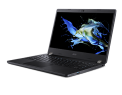 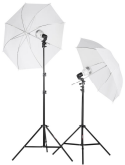 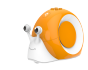 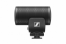 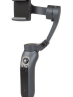 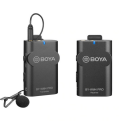 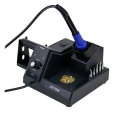 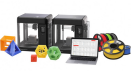 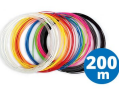 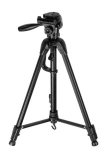 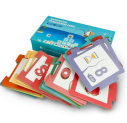 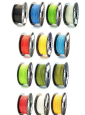 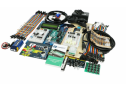 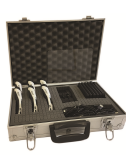 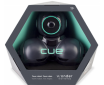 